CSCEXX Exercise X: Marble Maze IAssigned: XDue: Part 1: X; Part 2: XObjectivesThe objectives of this exercise: Computational:  Decomposition: dividing a marble maze into individual segments and working on the requirements of each segment separately (height, length, time, materials).Abstraction: focusing on multiple uses of individual materials, instead of just the material itself (e.g., using string to hold different pieces together); fitting individual segments together based on their start and end points rather than looking at the entire segment; considering the overall goal and how it affects the designGeneralization: looking at similarities and differences among the individual segments when deciding how to best fit them together to form a larger maze.Evaluation: determining if the structure of the individual segments meets the requirements (height, length, time, materials, etc); (b) determining the best order in which to fit the segments together and whether any segments need to be altered before being combined into a larger maze; determining if the final combined maze meets the requirements (height, length, time, materials, etc).Learning how to collaborate on developing complex programs, algorithms, or software solutions by designing the marble maze as a team and separately building the maze segments.Learning how to utilize the restrictions of an abstract programming interface (API)—important in using standard libraries and programmer-defined modules—by developing maze segments using a fixed list of materials.Learning about the need to design subroutines or functions (or modules) with clear inputs and outputs—important in software modularity and reusability—by making sure that the segments fit together.Developing testing and debugging skills when the marble gets stuck and cannot move on to the next segment.Creative:Surrounding: using your senses of sight, touch and sound to help you design and construct a maze for a marble.Capturing: documenting the height and length of a marble maze, calculating its path and measuring its performance.Challenging: using limited materials and devising new methods of fastening to build a segment of a marble maze through which a marble can travel without stopping.Broadening: acquiring new skills in testing and collaborating by connecting individual segments into a functioning maze which meets operational parameters.Collaborative:  Being open to all points of view and resolving group conflicts in a constructive way.Giving and receiving thoughtful and constructive feedback in order to develop your group project. Meeting group deadlines, including completing your individual work in a timely manner.Contributing substantively to the group process, using your skills, knowledge and experience. Working together as a team to achieve a common goal; being able to both compete against and cooperate with other teams.Problem DescriptionUsing ONLY the specified materials, you will be making a maze through which a marble will travel. The completed maze must have an intentional path, along which a marble can travel without stopping, and with a clear beginning and ending point. This path can include loops.You may start the marble’s journey through the maze by dropping it. The marble may not travel on the floor more than 4 inches. The marble must travel from a minimum height of 12 inches and must travel a minimum of 4 linear feet (in any configuration) and must reach the end of the maze without stopping. Any pathway for the marble must be elevated at least 4” off the floor. The marble should take at least 4 seconds to complete its travel from beginning to end. The group building the maze with the longest marble travel time will receive bonus points. In Part 1 each member of your group will construct a 12” (minimum) segment of maze which a marble can travel along or through without stopping. In Part 2, you will have to integrate your segment of maze with those of your other group members. Each group will set up a wiki page on agora.unl.edu. The name of this page should be: “Marble Maze I by <Course> Group <Name>” where <Course> is the course abbreviation and <Name> is your group name (e.g., Marble Maze I by  CSCE XXX Group Awesome).Any member may create the group page. Note that there should be only one page created per group. Before you create a new page, make sure that one doesn’t already exist.1.	Part One [20 points]1.1.	Develop and Test Individual SegmentsIn Part 1, group members will construct separate segments of the maze using the specified materials.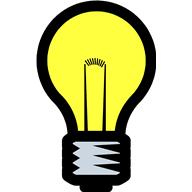 As inspiration, watch this short excerpt on YouTube from “The Way Things Go,” a movie about a Rube Goldberg-type of (almost) perpetual motion machine, in which individual components combine to allow motion along a complex path. https://www.youtube.com/watch?v=GXrRC3pfLnE You may also wish to look up YouTube videos using the search terms: cardboard marble run.To construct your maze, you may use ONLY these materials:Any paper (e.g., newspaper, sheets from workbook, printer paper) or cardboard. No piece may be larger than 4” in its longest dimensionRegular paper clips. Paper clips must be transformed (cut, bent, etc.) from their default shape.String (e.g., sewing threads, shoe strings)A marble. Marbles are supplied.You may not use glue, tape or staples.Note: You may not use stairs, walls, ceilings or other found conditions to elevate your maze. These are “other materials.”IMPORTANT: Each group member must construct a separate segment of the maze that meets the following requirements: (1) Each maze segment must be at least 12” in linear length with clearly defined beginning and ending points. (2) The marble should take at least 1 second to travel from the beginning point to the ending point. Marbles will be supplied to groups at the start of Part 1 so you can test the second requirement.Remember that these are only the minimum requirements. You are encouraged to go beyond these requirements since bonus points will be given to the group with the longest marble travel time.NOTE: You will be using these segments over time to complete the rest of this exercise. Individual segments should be robust enough that they can withstand multiple traversals by the marble. After the individual segment is completed and tested, each group member should upload a video of their segment to YouTube and post the link to that video on your group’s wiki page. Be sure to set your YouTube video as Public and to include your name when you post the link on the wiki page.NOTE: The points for Part 1 are based on individual completion of the segments meaning that if one group member fails to complete their segment, then only they will lose points. Individual group members will also lose points if their segment does not meet the individual requirements. 2.	Part Two 2.1.	Integrating Individual Segments into a Single Maze [20 points]In Part 2 group members need to combine the separate segments they have constructed and tested into a combined maze. IMPORTANT: The connection methods must meet the following two requirements: (1) The connections should allow the marble to traverse the entire maze on an uninterrupted path without stopping. (2) The connection methods must be reversible, meaning that it is possible to separate the single maze back into segments. Appendix A has examples of possible connections.Group members will likely need to resolve problems that occur in the connections between different segments. These connections may even require a partial redesign to one or more segments. Group members should make note of the connection methods used and any design changes since these will be needed to answer the questions in Section 2.2. NOTE: In the event that one segment is missing, group members do not need to include it in the combined maze. If the segment is incomplete, it is the responsibility of the individual group member to finish the segment and make the connection on their own.After testing, your group should take a video of the completed maze in operation and upload that video to YouTube.  Make sure your video is set to Public and post a link to your video on your group’s wiki page, along with the total travel time of your completed maze.IMPORTANT: The entire maze must meet the requirements given in the Problem Description regarding minimum starting height and length and duration of travel for the marble. There will be bonus points awarded to the group whose maze has the longest travel time.NOTE: The points for Part 2 are based on whether the connections and combined maze meet the requirements so all group members are penalized when requirements are not met.2.2.	Analysis and Reflection [20 Points]Post your Analysis and Reflection responses in the Discussion area of your page, NOT in the body of the page.You are expected to discuss these analysis and reflection questions among your group. One member must start a new topic for EACH Analysis or Reflection by selecting “New Comment.” In the Topic area, type “Analysis” or “Reflection” and in the Comment area, paste in the Analysis or Reflection questions. Using the Analysis or Reflection questions as prompts, each member will post their responses as a reply to the original comment. This process will keep the group’s Analysis and Reflection in separate threads and make it easier to follow the development of your answers. You will be graded individually based upon your contributions to the group Analysis or Reflection. In order to receive individual credit for Week 2, each group member must contribute to the answers to these questions. Group members who do not contribute to the Analysis or Reflection Discussion will not receive points.Analysis [10 points]. Respond to these questions: (1) How did your testing go for both your individual unit and the integrated maze? What changes did you have to make after integration testing to fix individual units? (2) What do you think is key to the success or failure of your design?  Be specific about what aspects worked well and what aspects need work.Reflection [10 points]. Respond to these questions: (1) How did the group distribute its work of making and combining the maze modules? Did your planning work well?  What would you do differently? (2) Did your group have to redesign segments in order to meet the testing requirements?  If yes, identify the reasons for why the initial designs failed; if no, identify the reasons why the initial designs succeeded.  What considerations were (or should have been) considered during the initial designs in order to meet the testing requirements?Deadlines and Hand-InPart 1 Deadline – [XX, 11:59 p.m.]: Individual maze segments: You must have completed making your individual maze segment and have posted a link to a YouTube video of the operation of your individual segment on your new group’s wiki page. Be sure to include the total travel time of your maze.Part 2 Deadline – [XX, 11:59 p.m.]: Your group’s Analysis and Reflection are due. Your individual Analysis and Reflection comments must be posted in the Discussion area of your new group page.GradingCombined maze: graded as a group; 5 point penalties for failing to meet maze requirements or for travel time < 4 seconds. 10 point bonus to the group with the longest travel time. Analysis and Reflection: graded individually. Each member must post in the Discussion with a minimum of 3-5 coherent, relevant sentences for full credit.Late work will not be graded.Appendix A. Examples of Connections for Part TwoEND OF EXERCISE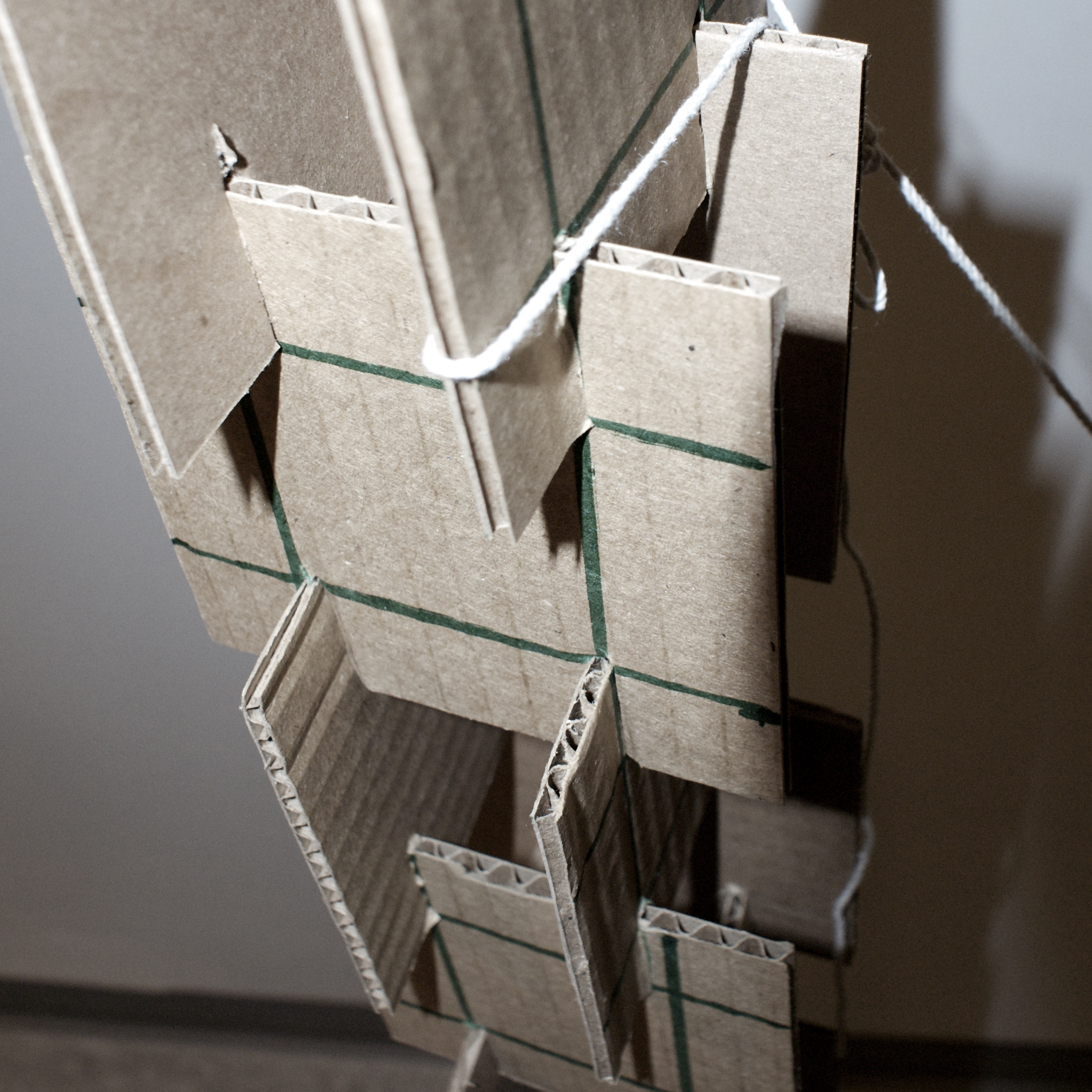 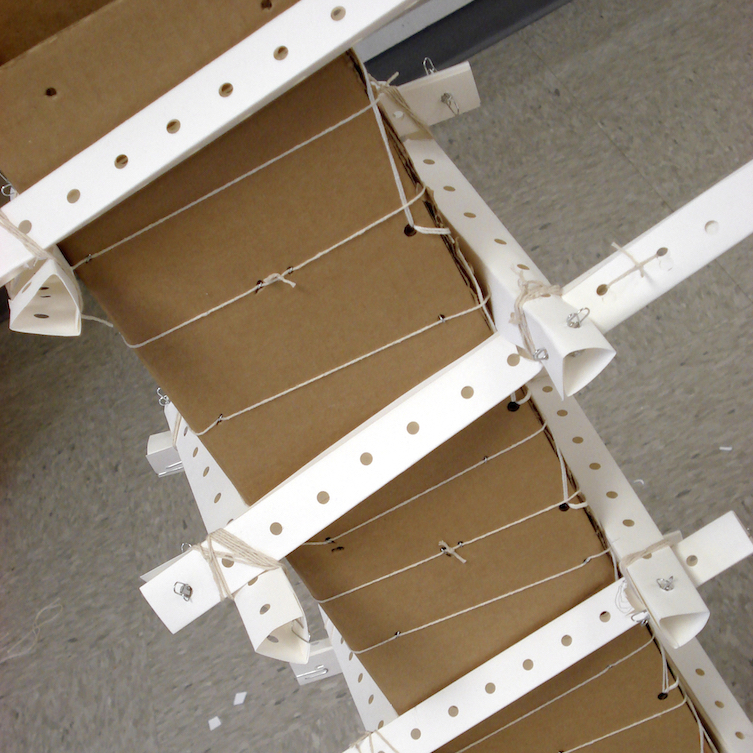 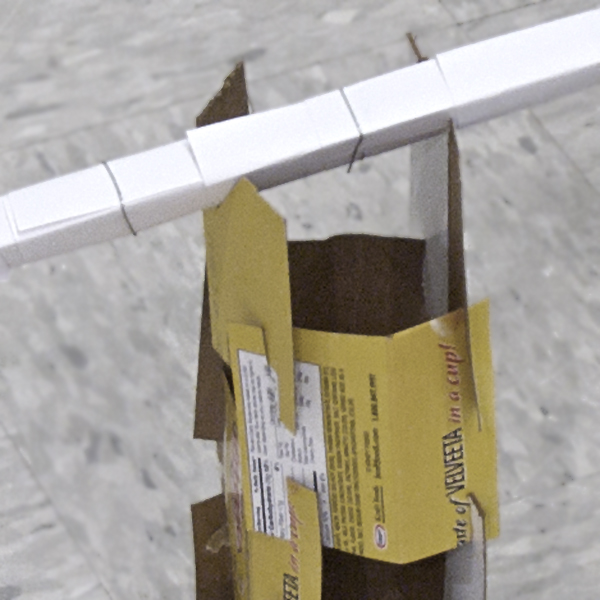 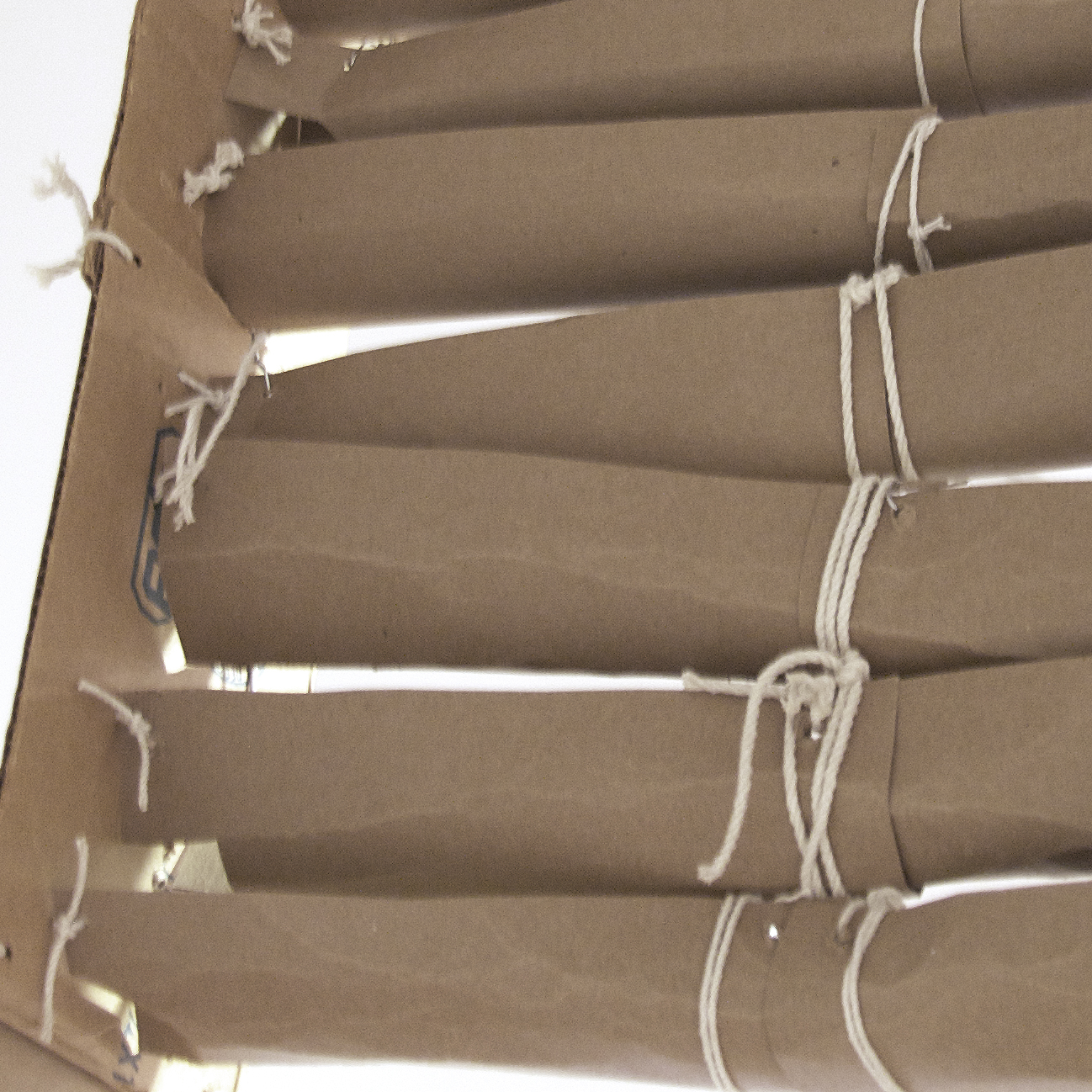 